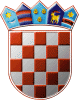     	  REPUBLIKA HRVATSKA          KOPRIVNIČKO-KRIŽEVAČKA                 ŽUPANIJA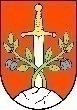     OPĆINA KALNIK      Općinsko vijećeKLASA: 024-02/23-01/02URBROJ: 2137-23-03-23-5Kalnik, 5. srpnja 2023.Z A P I S N I K sa 13. sjednice Općinskog vijeća Općine Kalnik održane 5. srpnja 2023. godine s početkom u 19,00 sati u prostoru Doma hrvatskih branitelja na Kalniku, Trg Stjepana Radića 5, Kalnik.Sjednica je sazvana pozivom od 29. lipnja 2023. godine, KLASA:024-02/23-01/02, URBROJ:2137-23-03-23-3, sukladno članku 51. Poslovnika Općinskog vijeća Općine Kalnik („Službeni glasnik Koprivničko-križevačke županije“ broj 5/13, 16/14, 4/18. i 5/21).	Sjednicu otvora i vodi predsjednica Općinskog vijeća Općine Kalnik Olinka Gjigaš.Prije početka sjednice, predsjednica pozdravlja sve prisutne i obavještava da u skladu s odredbom članka 6. Poslovnika Općinskog vijeća Općine Kalnik, zamjenik člana Općinskog vijeća kad počinje obnašati dužnost člana Općinskog vijeća daje prisegu na prvoj sjednici na kojoj je prisutan. Na prošloj sjednici dana je obavijest da je u Izvješću mandatne komisije utvrđeno da sukladno Zakonu o lokanim izborima Mladenu Kešeru, koji je izabran na dužnost općinskog načelnika, mandat miruje, a zamjenjuje ga Kristina Črček koju je predložio SDP. Molim prisutnu Kristinu Črček da ustane, izgovori prisegu i potpiše tekst prisege.Kristina Črček nakon dane prisege potpisuje istu i predaje predsjednici. Predsjednica joj čestita i želi dobrodošlicu te uspješan rad na mjestu člana Općinskog vijeća Općine Kalnik.Predsjednica Olinka Gjigaš konstatira da sjednici prisustvuje 7 od ukupno 9 članova Općinskog vijeća Općine Kalnik te da postoji kvorum, potrebna većina članova Općinskog vijeća radi donošenja pravovaljanih odluka.PRISUTNI članovi Općinskog vijeća: Olinka Gjigaš, Ivan Car, Mario Filipašić, Mateja Jež Rogelj, Kristina Črček, Ivan Biškup, Saša VišakODSUTNI članovi Općinskog vijeća: Matija Kovačić, Tihomir Radiček (opravdali odsutnost)Ostali prisutni: Mladen Kešer – općinski načelnik Općine Kalnik, Jasmina Žibrin – pročelnica JUO Općine Kalnik, PREDSJEDNICA Olinka Gjigaš daje na usvajanje Zapisnik sa 12. sjednice Općinskog vijeća Općine Kalnik održane 28. travnja 2023. godine.IVAN BIŠKUP kaže da nema primjedbe na zapisnik već moli da direktor Komunalnog poduzeća Kalnik za iduću sjednicu pripremi u pismenom obliku financijska izvješća sa stanjem imovine s obzirom da izvješća nisu dana za ovu sjednicu kao što je bilo dogovoreno na prošloj sjednici i konstatirano u zapisniku. Prilazi se glasanju i konstatira da je jednoglasno sa 7 glasova ZA (jednoglasno) usvojen Zapisnik sa 12. sjednice Općinskog vijeća Općine Kalnik.PREDSJEDNICA daje se na usvajanje slijedeći Dnevni red:Donošenje Zaključka o usvajanju Izvješća o izvršenju Programa građenja komunalne infrastrukture na području Općine Kalnik u 2022. godini,Donošenje Zaključka o usvajanju Izvješća o izvršenju Programa održavanja komunalne infrastrukture na području Općine Kalnik u 2022. godini,Donošenje Zaključka o usvajanju Izvješća o izvršenju Programa prostornog uređenja i unapređenja stanovanja na području Općine Kalnik u 2022. godini,Donošenje Zaključka o usvajanju Izvješća o izvršenju Programa javnih potreba u kulturi na području Općine Kalnik u 2022. godiniDonošenje Zaključka o usvajanju Izvješća o izvršenju Programa javnih potreba u predškolskom odgoju i obrazovanju na području Općine Kalnik u 2022. godini,Donošenje Zaključka o usvajanju Izvješća o izvršenju Programa javnih potreba u osnovnom školstvu na području Općine Kalnik u 2022. godini,Donošenje Zaključka o usvajanju Izvješća o izvršenju Programa u sportu na području Općine Kalnik u 2022. godini,Donošenje Zaključka o usvajanju Izvješća o izvršenju Plana javnih potreba u socijalnoj skrbi na području Općine Kalnik u 2022. godini,Donošenje Zaključka o usvajanju Izvješća o izvršenju Programa javnih potreba u protupožarnoj i civilnoj zaštiti na području Općine Kalnik u 2022. godini,Donošenje Zaključka o usvajanju Izvješća o izvršenju Programa javnih potreba za obavljanje djelatnosti Hrvatske gorske službe spašavanja – Stanice Koprivnica u 2022. godini,Donošenje Zaključka o usvajanju Izvješća o ostvarivanju Programa korištenja sredstava od raspolaganja poljoprivrednim zemljištem u vlasništvu Republike Hrvatske na području Općine Kalnik u 2022. godini,Donošenje Zaključka o usvajanju Izvješća o ostvarenju Programa korištenja sredstava ostvarenih od naknade za promjenu namjene poljoprivrednog zemljišta na području Općine Kalnik u 2022. godini,Donošenje Zaključka o usvajanju Izvješća o izvršenju Programa o namjenskom korištenju sredstava naknade iz postupka ozakonjenja nezakonito izgrađenih zgrada na području Općine Kalnik u 2022. godini,Donošenje Zaključka o usvajanju Izvješća o izvršenju Programa utroška šumskog doprinosa na području Općine Kalnik u 2022. godini,Donošenje Godišnjeg Izvještaja o izvršenju Proračuna Općine Kalnik za 2022. godinuDonošenje Programa o izmjenama Programa građenja komunalne infrastrukture na području Općine Kalnik u 2023. godini,Donošenje Programa o izmjenama i dopuni Programa prostornog uređenja i unapređenja stanovanja na području Općine Kalnik u 2023. godini,Donošenje Programa o izmjeni Programa javnih potreba u sportu na području Općine Kalnik u 2023. godini,Donošenje I. Izmjena i dopuna Proračuna Općine Kalnik za 2023. godinu.Aktualna pitanja i prijedlozi.Konstatira da je sa 7 glasova ZA (jednoglasno) predloženi Dnevni red usvojen.Prelazi se na rad po utvrđenom dnevnom redu.Točka 1.Donošenje Zaključka o usvajanju Izvješća o izvršenju Programa građenja komunalne infrastrukture na području Općine Kalnik u 2022. godiniPREDSJEDNICA OLINKA GJIGAŠ otvara točku i daje riječ za obrazloženje pročelnici JUO Jasmini Žibrin.Pročelnica daje kratko obrazloženje u kojem navodi djelatnosti komunalne infrastrukture za koje je u 2022. godini izvršeno građenje, a to su nerazvrstane ceste sa ostvarenjem u iznosu 672.153,14 kn, javno parkiralište 362.003,06 kn, javne zelene površine (dječja igrališta, rekreacijski prostor „Fit trail“) 140.776,26 kn i građevine i uređaji javne namjene (autobusne nadstrešnice) 28.112,50 kn. Ukupni Program ostvaren je u iznosu 1.203.044,96 kn.Predsjednica otvara raspravu. Pošto nije bilo prijava za raspravu prijedlog daje na glasanje i konstatira da je sa 7 glasova ZA (jednoglasno) donijet ZAKLJUČAK o usvajanju Izvješća o izvršenju Programa građenja komunalne infrastrukture na području Općine Kalnik u 2022. godiniTočka 2. Donošenje Zaključka o usvajanju Izvješća o izvršenju Programa održavanja komunalne infrastrukture na području Općine Kalnik u 2022. godiniPREDSJEDNICA OLINKA GJIGAŠ otvara točku i daje riječ za obrazloženje pročelnici JUO Jasmini Žibrin.Pročelnica nabraja komunalne djelatnosti obuhvaćene Programom te iznose njihovog plana i ostvarenja u 2022. godini. Predsjednica otvara raspravu. Pošto nije bilo prijava za raspravu prijedlog daje na glasanje i konstatira da je sa 7 glasova ZA (jednoglasno) donijet ZAKLJUČAKo usvajanju Izvješća o izvršenju Programa održavanja komunalne infrastrukture na području Općine Kalnik u 2022. godiniTočka 3.Donošenje Zaključka o usvajanju Izvješća o izvršenju Programa prostornog uređenja i unapređenja stanovanja na području Općine Kalnik u 2022. godiniPREDSJEDNICA OLINKA GJIGAŠ otvara točku i daje riječ za obrazloženje pročelnici JUO Jasmini Žibrin.Pročelnica u obrazloženju navodi projekte iz Programa sa iznosima plana i ostvarenja u 2022. godini. Predsjednica otvara raspravu. Pošto nije bilo prijava za raspravu prijedlog daje na glasanje i konstatira da je sa 7 glasova ZA (jednoglasno) donijet ZAKLJUČAKo usvajanju Izvješća o izvršenju Programa prostornog uređenja i unapređenja stanovanja na području Općine Kalnik u 2022. godiniTočka 4.Donošenje Zaključka o usvajanju Izvješća o izvršenju Programa javnih potreba u kulturi na području Općine Kalnik u 2022. godiniPREDSJEDNICA OLINKA GJIGAŠ otvara točku i daje riječ za obrazloženje pročelnici JUO Jasmini Žibrin.Pročelnica u obrazloženju navodi projekte iz Programa sa iznosima plana i ostvarenja u 2022. godini. Predsjednica otvara raspravu. Pošto nije bilo prijava za raspravu prijedlog daje na glasanje i konstatira da je sa 7 glasova ZA (jednoglasno) donijet ZAKLJUČAKo usvajanju Izvješća o izvršenju Programa javnih potreba u kulturi na području Općine Kalnik u 2022. godiniTočka 5.Donošenje Zaključka o usvajanju Izvješća o izvršenju Programa javnih potreba u predškolskom odgoju i obrazovanju na području Općine Kalnik u 2022. godiniPREDSJEDNICA OLINKA GJIGAŠ otvara točku i daje riječ za obrazloženje pročelnici JUO Jasmini Žibrin.Pročelnica u obrazloženju kaže da se Program odnosi na aktivnost rada Dječjeg vrtića Kalnički jaglac sa ostvarenjem u iznosu 797.457,26 kn. Predsjednica otvara raspravu. Pošto nije bilo prijava za raspravu prijedlog daje na glasanje i konstatira da je sa 7 glasova ZA (jednoglasno) donijet ZAKLJUČAKo usvajanju Izvješća o izvršenju Programa javnih potreba u predškolskom odgoju i obrazovanjuna području Općine Kalnik u 2022. godiniTočka 6.Donošenje Zaključka o usvajanju Izvješća o izvršenju Programa javnih potreba u osnovnom školstvu na području Općine Kalnik u 2022. godiniPREDSJEDNICA OLINKA GJIGAŠ otvara točku i daje riječ za obrazloženje pročelnici JUO Jasmini Žibrin.Pročelnica u obrazloženju kaže da se Program odnosi na aktivnosti nabave radnih materijala te sufinanciranja ili financiranja ostalih školskih programa i aktivnosti učenika Osnovne škole Kalnik i učenika sa područja općine Kalnik koji pohađaju osnovnu školu u Gornjoj Rijeci. Program je ostvaren u iznosu 67.012,46 kn. Predsjednica otvara raspravu. Pošto nije bilo prijava za raspravu prijedlog daje na glasanje i konstatira da je sa 7 glasova ZA (jednoglasno) donijet ZAKLJUČAKo usvajanju Izvješća o izvršenju Programa javnih potreba u osnovnom školstvu na području Općine Kalnik u 2022. godiniTočka 7.Donošenje Zaključka o usvajanju Izvješća o izvršenju Programa u sportu na području Općine Kalnik u 2022. godiniPREDSJEDNICA OLINKA GJIGAŠ otvara točku i daje riječ za obrazloženje pročelnici JUO Jasmini Žibrin.Pročelnica kaže da je Program ostvaren u iznosu 4.000,00 kn, a ostvarenje se odnosi na donaciju Zajednici sportskih udruga za Županijski polumaraton Križevci-Kalnik.Predsjednica otvara raspravu:IVAN CAR kaže kako mu je žao što prijašnji načelnik nije imao sluha za organizaciju nogometnog turnira povodom Dana općine.Pošto više nije bilo prijava za raspravu predsjednica prijedlog daje na glasanje i konstatira da je sa 5 glasova ZA, 1 glas PROTIV  i 1 glas SUZDRŽAN donijet ZAKLJUČAK o usvajanju Izvješća o izvršenju Programa u sportu na području Općine Kalnik u 2022. godiniTočka 8.Donošenje Zaključka o usvajanju Izvješća o izvršenju Plana javnih potreba u socijalnoj skrbi na području Općine Kalnik u 2022. godiniPREDSJEDNICA OLINKA GJIGAŠ otvara točku i daje riječ za obrazloženje pročelnici JUO Jasmini Žibrin.Pročelnica u obrazloženju navodi aktivnosti koje su 2022. godini ostvarene po Planu sa ukupnim iznosom od 72.725,91 kn. Predsjednica otvara raspravu:MARIO FILIPAŠIĆ: Pomoć za novorođenčad, koliko je novorođene djece bilo u 2022. godini?PROČELNICA: Naknada po djetetu iznosi 2.000,00 kn, utrošeno je 14.0000,00 kn, odnosno u 2022. godini naknada se primila za sedmero djece. IVAN BIŠKUP postavlja pitanje načina raspodjele troškova stanovanja i drugih pomoći socijalno ugroženim kućanstvima i samcima.PROČELNICA odgovara da se većina tih troškova odnosi na naknade za troškove stanovanja korisnicima prava na zajamčenu minimalnu naknadu Centra za socijalnu skrb i to na troškove ogrjeva za što su sredstva primljena od ministarstva.OPĆINSKI NAČELNIK MLADEN KEŠER: Da li postoji neki pravilnik po kojem se dodjeljuju sredstva za potrebe u socijalnoj skrbi?PROČELNICA: Sredstva se dodjeljuju po Odluci o socijalnoj skrbi na području Općine Kalnik koju je Općinsko vijeće donijelo prošle godine.PREDSJEDNICA zatvara raspravu, prijedlog daje na glasanje i konstatira da je sa 7 glasova ZA (jednoglasno) donijet ZAKLJUČAKo usvajanju Izvješća o izvršenju Plana javnih potreba u socijalnoj skrbi na području Općine Kalnik u 2022. godiniTočka 9.Donošenje Zaključka o usvajanju Izvješća o izvršenju Programa u protupožarnoj i civilnoj zaštiti na području Općine Kalnik u 2022. godiniPREDSJEDNICA OLINKA GJIGAŠ otvara točku i daje riječ za obrazloženje pročelnici JUO Jasmini Žibrin.Pročelnica u navodi aktivnosti na koje su utrošena sredstva po Programu, a koja su ostvarena u iznosu    88.209,85 kn. Predsjednica otvara raspravu. Pošto nije bilo prijava za raspravu prijedlog daje na glasanje i konstatira da je sa 7 glasova ZA (jednoglasno) donijet ZAKLJUČAKo usvajanju Izvješća o izvršenju Programa u protupožarnoj i civilnoj zaštiti na području Općine Kalnik u 2022. godiniTočka 10.Donošenje Zaključka o usvajanju Izvješća o izvršenju Programa javnih potreba za obavljanje djelatnosti Hrvatske gorske službe spašavanja – Stanice Koprivnica u 2022. godiniPREDSJEDNICA OLINKA GJIGAŠ otvara točku i daje riječ za obrazloženje pročelnici JUO Jasmini Žibrin.Pročelnica kaže da su za financiranje redovne djelatnosti Hrvatske gorske službe spašavanja – Stanice Koprivnica u 2022. godini donirana sredstva u iznosu 15.000,00 kn.  Predsjednica otvara raspravu. Pošto nije bilo prijava za raspravu prijedlog daje na glasanje i konstatira da je sa 7 glasova ZA (jednoglasno) donijet ZAKLJUČAKo usvajanju Izvješća o izvršenju Programa javnih potreba za obavljanje djelatnostiHrvatske gorske službe spašavanja – Stanice Koprivnica u 2022. godiniTočka 11.Donošenje Zaključka o usvajanju Izvješća o ostvarivanju Programa korištenja sredstava od raspolaganja poljoprivrednim zemljištem u vlasništvu Republike Hrvatske na području Općine Kalnik u 2022. godiniPREDSJEDNICA OLINKA GJIGAŠ otvara točku i daje riječ za obrazloženje pročelnici JUO Jasmini Žibrin.Pročelnica kaže da je u 2022. godini Općina Kalnik prihodovala sredstva od raspolaganja poljoprivrednim zemljištem u vlasništvu Republike Hrvatske na području Općine Kalnik u iznosu 272,80 kuna koja su raspoređena na rashode modernizacije nerazvrstanih cesta. Predsjednica otvara raspravu. Pošto nije bilo prijava za raspravu prijedlog daje na glasanje i konstatira da je sa 7 glasova ZA (jednoglasno) donijet ZAKLJUČAKo usvajanju Izvješća o ostvarivanju Programa korištenja sredstava od raspolaganja poljoprivrednim zemljištem u vlasništvu Republike Hrvatske na području Općine Kalnik u 2022. godiniTočka 12.Donošenje Zaključka o usvajanju Izvješća o ostvarenju Programa korištenja sredstava ostvarenih od naknade za promjenu namjene poljoprivrednog zemljišta na području Općine Kalnik u 2022. godiniPREDSJEDNICA OLINKA GJIGAŠ otvara točku i daje riječ za obrazloženje pročelnici JUO Jasmini Žibrin.PROČELNICA: Ukupni prihod ostvaren od naknade za promjenu namjene poljoprivrednog zemljišta na području Općine Kalnik u 2022. godini iznosi 1.726,50 kuna, a utrošen je u svrhu povećavanja vrijednosti poljoprivrednog zemljišta, odnosno na rashode za modernizaciju nerazvrstanih cesta. Predsjednica otvara raspravu. Pošto nije bilo prijava za raspravu prijedlog daje na glasanje i konstatira da je sa 7 glasova ZA (jednoglasno) donijet ZAKLJUČAKo usvajanju Izvješća o ostvarenju Programa korištenja sredstava ostvarenih od naknade za promjenu namjene poljoprivrednog zemljišta na području Općine Kalnik u 2022. godiniTočka 13.Donošenje Zaključka o usvajanju Izvješća o izvršenju Programa o namjenskom korištenju sredstava naknade iz postupka ozakonjenja nezakonito izgrađenih zgrada na području Općine Kalnik u 2022. godiniPREDSJEDNICA OLINKA GJIGAŠ otvara točku i daje riječ za obrazloženje pročelnici JUO Jasmini Žibrin.PROČELNICA: Prihod po ovom Programu nije ostvaren, a bio je planiran u iznosu 5.000,00 kuna. Razlog je što su se očigledno završili svi predmeti legalizacije nezakonito izgrađenih zgrada.Predsjednica otvara raspravu. Pošto nije bilo prijava za raspravu prijedlog daje na glasanje i konstatira da je sa 7 glasova ZA (jednoglasno) donijet ZAKLJUČAKo usvajanju Izvješća o izvršenju Programa o namjenskom korištenju sredstava naknade iz postupka ozakonjenja nezakonito izgrađenih zgrada na području Općine Kalnik u 2022. godiniTočka 14.Donošenje Zaključka o usvajanju Izvješća o izvršenju Programa utroška šumskog doprinosa na području Općine Kalnik u 2022. godiniPREDSJEDNICA OLINKA GJIGAŠ otvara točku i daje riječ za obrazloženje pročelnici JUO Jasmini Žibrin.PROČELNICA: Prihod po ovom Programu nije ostvaren, a bio je planiran u iznosu 1.000,00 kuna. Predsjednica otvara raspravu. Pošto nije bilo prijava za raspravu prijedlog daje na glasanje i konstatira da je sa 7 glasova ZA (jednoglasno) donijet ZAKLJUČAKo usvajanju Izvješća o izvršenju Programa utroška šumskog doprinosa na području Općine Kalnik u 2022. godiniTočka 15.Donošenje Godišnjeg Izvještaja o izvršenju Proračuna Općine Kalnik za 2022. godinuPREDSJEDNICA OLINKA GJIGAŠ otvara točku i daje riječ za obrazloženje pročelnici JUO Jasmini Žibrin.PROČELNICA u obrazloženju navodi da ukupno ostvareni prihodi Općine Kalnik i proračunskog korisnika dječjeg vrtića u prošloj godini iznose 4.637.851,59 kn, dok ukupni rashodi iznose 4.488.280,54 kn. U 2022. godini ostvaren je višak prihoda nad rashodima u iznosu 149.571,05 kn što sa prenijetim manjkom iz prijašnjih godina u iznosu 207.056,79 kn čini manjak sredstava koji se prenosi u sljedeće razdoblje u iznosu 57.485,74 kn.Detaljno obrazloženje dano je materijalima u pisanom obliku. PREDSJEDNICA otvara raspravu:IVAN BIŠKUP: U Godišnjem izvještaju nije dan Izvještaj o stanju potencijalnih obveza po osnovi sudskih sporova, pa bi bilo dobro da se i taj izvještaj uvrsti u izvršenje.PROČELNICA: Potencijalnih obveza po osnovi sudskih sporova sa krajem 2022. godine nije bilo.  PREDSJEDNICA: Pošto više nema prijava za raspravu prijedlog dajem na glasanje.Konstatiram da je sa 7 glasova ZA (jednoglasno) donijet Godišnji Izvještaj o izvršenju Proračuna Općine Kalnik za 2022. godinuTočka 16.Donošenje Programa o izmjenama Programa građenja komunalne infrastrukture na području Općine Kalnik u 2023. godiniPREDSJEDNICA OLINKA GJIGAŠ otvara točku i daje riječ općinskom načelniku za obrazloženje.OPĆINSKI NAČELNIK MLADEN KEŠER u obrazloženju navodi izmjene do kojih je došlo u Programu. Povisuje se ulaganje u nerazvrstane ceste za 130.000,00 EUR i dječja igrališta za 13.000,00 EUR, a sve ostalo ostaje nepromijenjeno. Tako je novi plan za nerazvrstane ceste 198.000,00 EUR, a za dječje igralište u Kalniku 33.000,00 EUR. PREDSJEDNICA otvara raspravu:IVAN BIŠKUP traži pojašnjenje izvora financiranja za modernizaciju nerazvrstanih cesta.Općinski načelnik i pročelnica pojašnjavanju da se izvori odnose na sufinanciranje iz Ministarstva regionalnog razvoja, Ministarstva prostornog uređenja, graditeljstva i državne imovine, Koprivničko-križevačke županije te namjenskih sredstava iz Proračuna Općine i sredstva koja se primaju iz Državnog proračuna na ime fiskalnog izravnanja. U nastavku se vodi rasprava o dionicima cesta koje se planiraju modernizirati, te o izgradnji vodoopskrbne mreže prije asfaltiranja u Šopronu.  PREDSJEDNICA OLINKA GJIGAŠ zaključuje raspravu, prijedlog daje na glasanje i konstatira da je 7 glasova ZA (jednoglasno) donijet PROGRAMo izmjenama Programa građenja komunalne infrastrukture na području Općine Kalnik u 2023. godiniTočka 17.Donošenje Programa o izmjenama i dopuni Programa prostornog uređenja i unapređenja stanovanja na području Općine Kalnik u 2023. godiniPREDSJEDNICA OLINKA GJIGAŠ otvara točku i daje riječ općinskom načelniku za obrazloženje.OPĆINSKI NAČELNIK MLADEN KEŠER u obrazloženju navodi izmjene do kojih je došlo u Programu. Stavka Društveni domovi i ostali građevinski objekti u vlasništvu Općine povećavaju se za 230.000,00 EUR, a povećanje se odnosi na energetsku obnovu doma u Borju i Kalniku. Također se povećavaju rashodi za rješavanje imovinskog stanja zemljišta za 5.000,00 EUR. Ostale stavke programa ostaju nepromijenjene. PREDSJEDNICA OLINKA GJIGAŠ otvara raspravu.MARIO FILIPAŠIĆ: Što obuhvaća rashode za Program zaštite od divljači?PROČELNICA: Obuhvaća izradu dokumentacije po zakonskoj obvezi. PREDSJEDNICA OLINKA GJIGAŠ zaključuje raspravu, prijedlog daje na glasanje i konstatira da je sa 7 glasova ZA (jednoglasno) donijetPROGRAMo izmjenama i dopunama Programa prostornog uređenja i unapređenja stanovanja na području Općine Kalnik u 2023. godiniTočka 18.Donošenje programa o izmjeni Programa javnih potreba u sportu na području Općine kalnik u 2023. godiniPREDSJEDNICA OLINKA GJIGAŠ otvara točku i daje riječ općinskom načelniku za obrazloženje.OPĆINSKI NAČELNIK MLADEN KEŠER u obrazloženju navodi da je do izmjena Programa došlo radi uvrštavanja rashoda za izgradnju Sportsko-vatrogasnog centra Kamen u iznosu 260.000,00 EUR koji je kandidiran na natječaj Ministarstva turizma i sporta. Vrijednost cijelog projekta izgradnje je puno veća, te će se stoga projekt raditi po fazama u više godina. PREDSJEDNICA OLINKA GJIGAŠ otvara raspravu:IVAN BIŠKUP: Što je prijavljeno i što bi se radilo u početnoj fazi?OPĆINSKI NAČELNIK MLADEN KEŠER odgovara da su prva faza zemljani radovi koje treba isfinancirati Općina jer oni nisu bili prihvatljivi trošak kod kandidiranja projekta na natječaj ministarstva. Na natječaj su prijavljeni troškovi ugradnje umjetne trave i ostali prihvatljivi troškovi. Zemljani troškovi su veliki i tu se rade pregovori sa tvrtkom Radnik d.d. o ustupanju stroja za izradu tih radova. Strateški planovi Općine su izgradnja nogometnog igrališta i ceste Borje-Hruškovec gdje je potreban koncensus svih stranaka kako bi se ti planovi ostvarili. IVAN BIŠKUP kaže da nije sklon glasati za projekte koje „vise u zraku“, ali će podržati ovaj prijedlog izmjena Programa iz razloga što projektu želi dati priliku. Nakon dobivanja odgovora iz ministarstva o rezultatima natječaja potrebno je izraditi novi rebalans. MATEJA JEŽ ROGELJ: Projekt je kandidiran za financiranje druge faze, a još uvijek nije izrađena prva faza.OPĆINSKI NAČELNIK MLADEN KEŠER ako projekt prođe sufinanciranje od ministarstva Općina će morat izraditi zemljane radove. Tu će trebat moja sposobnost da se za manje novaca napravi više radova, naprimjer u ustupanju strojeva i druge opreme za rad u vidu donacije.PREDSJEDNICA OLINKA GJIGAŠ zaključuje raspravu, prijedlog daje na glasanje i konstatira da je sa 7 glasova ZA (jednoglasno) donijetPROGRAMo izmjeni Programa javnih potreba u sportu na području Općine Kalnik u 2023. godiniTočka 19.Donošenje I. Izmjena i dopuna Proračuna Općine Kalnik za 2023. godinuPREDSJEDNICA OLINKA GJIGAŠ otvara točku i daje riječ općinskom načelniku za obrazloženje.OPĆINSKI NAČELNIK MLADEN KEŠER u obrazloženju pojedinačno navodi povećanja koja se predlažu I. Izmjenama i dopunama Proračuna. Ukupno povećanje prihoda iznosi 701.285,00 EUR, a rashoda 693.655,00 EUR.PREDSJEDNICA OLINKA GJIGAŠ otvara raspravu:IVAN BIŠKUP: Prije prijedloga izmjena proračuna potrebno je donijeti odluku o raspodjeli rezultata poslovanja za 2022. godinu i pokriću manjka sukladno članku 82. Pravilnika o proračunskom računovodstvu i računskom planu kako bi se izmjene proračuna mogle uravnotežiti. Cijeli povećanje prihoda stavljeno je na izvore od pomoći što je nerealno jer nitko neće dati pomoć za financiranje redovnih troškova, a odluka o fiskalnom izravnanju nije se mijenjala od trenutka donošenja proračuna do prijedloga izmjena proračuna.  Prijedlog proračuna i izmjena potrebno je prije donošenja uputiti strankama i klubovima vijećnika na razmatranje i davanje mišljenje i prijedloga. OPĆINSKI NAČELNIK MLADEN KEŠER: Kod donošenja proračuna za 2024. godinu zamolit ću predsjednicu vijeća da sazove koordinaciju svih vijećnika kako bi na prijedlog proračuna mogli staviti svoje mišljenje i prijedloge. Nakon kratke rasprave i dogovorom svih vijećnika i općinskog načelnika predlaže se prekid današnje sjednice i njen nastavak u petak 7.7.2023. u 17,00 sati te izmjene Dnevnog reda na način da se danas odradi zadnja točka „Aktualna pitanja i prijedlozi“ i dopuni Dnevni red sa točkom „Odluka o raspodjeli rezultata poslovanja Općine Kalnik za 2022. godinu“.PREDSJEDNICA daje na glasanje sljedeće Izmjene i dopune Dnevnog reda:  Točka 19. Aktualna pitanja i prijedloziTočka 20. Donošenje Odluke o raspodjeli rezultata poslovanja Općine Kalnik za 2022. godinuTočka 21. Donošenje I. Izmjena i dopuna Proračuna Općine Kalnik za 2023. godinu.Konstatira da su sa 7 glasova ZA (jednoglasno) donijete Izmjene i dopune Dnevnog reda Prelazi se na točku 19. donesenih Izmjena i dopuna Dnevnog reda.Točka 19.Aktualna pitanja i prijedloziPREDSJEDNICA otvara točku i daje riječ:MATEJA JEŽ ROGELJ postavlja pitanje oko proširenja vodovodne mreže u Šopronu, u odvojcima u kojima nema glavne mreže vodovoda, i sufinanciranja od strane Općine Kalnik. Ima ljudi koji su uplatili priključak prema Vodnim uslugama, a oni radove ne izvode.Kaže da u otpremnicama koje su dostavljene za „vuzem“ nema otpremnice od Šoprona koja je postojala.IVAN BIŠKUP: Prijašnji općinski načelnik je bio optuživan da pogoduje sa garancijama za trg i nerazvrstanu cestu NC01. Sad imamo novog načelnika pa me zanima da li što rađeno na naplatama tih garancija i sanaciji ceste NC01 i kvaru na trgu. OLINKA GJIGAŠ: Koji je status sa aktivacijom građevinske dozvole za Stari grad i šta je sa odobrenim sredstvima iz Ministarstva kulture? Što je sa dospjelim kamatama za Štuklec-Belke? Što je sa EU projektima, komunikacija, status, koji je plan i raspored? Koji je status Doma Vojnovec Kalnički nakon što su papiri očišćeni? Da li su riješeni papiri za NC Šopron-Popovec i kojoj su fazi promjene i rad projektanata? SAŠA VIŠAK: Zašto je Olinka isključena iz bankarskog poslovanja Općine? Na što se troši ako se to ne smije znati?OPĆINSKI NAČELNIK MLADEN KEŠER: Općina je sa Vodnim uslugama potpisala ugovor gdje Općina mora dati dvjesto i nešto tisuća kuna Vodnim uslugama za rekonstrukciju vodovoda od Kamešnice do Deklešanca. Na zadnjoj skupštini Vodnih usluga objasnio sam da to nije naš interes te da želim taj ugovor raskinuti. Međutim kako cijeli projekt ne bi došao u pitanje mi smo sada u fazi dogovora. Dobio sam njihov „gis“ iz kojeg je vidljivo da na području općine imamo nekoliko problematičnih situacija gdje nije razvijen vodovod. Dogovor je ići u proširenje vodovodne mreže na način kao što se to radilo u Vinodolu da općina preuzme radove kopanja, a Vodne usluge daju cijevi. Upoznat sam sa problemom vodovoda, ali mi je i cilj da mi kompenziramo određeni dio financijskih sredstava koje moramo dati po sklopljenom ugovoru sa postavljanjem cijevi od strane Vodnih usluga na proširenju vodoopskrbne mreže. IVAN BIŠKUP traži da Vodne usluge izvrše i spajanje cijevi, za što će kasnije biti i odgovorni, kako se ne bi dogodilo kao sa vodovodom Hrlci koji nije pušten u funkciju. Također traži da se Vodne usluge d.o.o. traži saniranje svih prijekopa koje se napravili na nerazvrstanim cestama prilikom priključenja objekata na javnu vodoopskrbu te da im se više ne dozvole prijekopi već samo bušenja. Kaže da je nezadovoljan njihovom uslugom jer u puno slučajeva umjesto bušenja rade prijekope po asfaltiranim cestama. MARIO FILIPAŠIĆ odgovara da vodovod Hrlci nije bio pušten u funkciju jer nije bila ucrtana lokalna cesta od Vratna do Vojnovca. U međuvremenu je cesta ucrtana i općina je trebala snimiti vodovod i katastarski provesti.OPĆINSKI NAČELNIK MLADEN KEŠER: Građevinska dozvola za Stari grad se silazi 30.7.2023. Prilagođavaju se troškovnici za natječaj i dozvola će se aktivirati. Ne ću dopustiti da dozvola istekne za tako važan projekt. Odobrena sredstva iz Ministarstva kulture utrošit će se na radove obnove u ovoj godini.Za cestu NC02 zatraženi su i dobiveni uvjeti od ureda za graditeljstvo. Ide se u završetak izrade  projektne dokumentacije prema prvotnom planu da cesta ide van iznad Lojzove klijeti.PREDSJEDNICA OLINKA GJIGAŠ da li su se onda radili drugi projekti jer su projektanti rekli da ju je zakonski nemoguće izvesti zbog strmog izlaza i na koju dokumentaciju su dani uvjeti.OPĆINSKI NAČELNIK MLADEN KEŠER cesta se može izvesti jedino će biti potreban otkup susjednog zemljišta kod izlaza.Otpremnice za Uskrs su dostavljene sve koje su bile dizane na Općinu Kalnik, a za druge otpremnice ne znam. U vezi kamata za Štuklec-Belke pisali smo ministarstvu i Vladi RH da nam omoguće plaćanje na rate. Pošto općinsko vijeće nije išlo na žalbu već je dopustilo da Općina Kalnik ostane kriva dok je oslobođena odgovorna osoba u Općini Kalnik i izvođač radova. To nije trebala biti odluka općinskog vijeća već prijašnjeg načelnika koji je trebao uložiti žalbu. U vezi EU projekata je problem jer su to projekti gdje bi ja svaki tjedan trebao putovati u drugu zemlju (Grčku, Portugal, Njemačku, Mađarsku, …). Upoznati smo sa projektima i nastojimo ih rješavati s obzirom da su započeti. Za dom u Vojnovcu Kalničkom riješeni su imovinsko pravni odnosi. Objekti u sklopu doma planiraju se prijaviti na neki natječaj vezan za kulturu dok se sam dom treba nastaviti sa započetim uređenjem.Iz bankarskog poslovanja Olinka Gjigaš je isključena jer sam ja kao općinski načelnik odgovoran za raspolaganje financijskim sredstvima, a uvid u izvode banke mogu dobiti svi vijećnici ukoliko žele.  KRISTINA ČRČEK kaže da joj je čast biti dio ekipe koja donosi odluke bitne za općinu Kalnik. Moli općinskog načelnika da ubuduće u projekte i manifestacije općine uključi sve vijećnike, ukoliko oni to prihvate, kako se netko ne bi našao uvrijeđen, a osobne netrpeljivosti da se rješavaju izvan vijećničkog stola. PREDSJEDNICA: S obzirom da više nema pitanja i prijedloga zaključujem ovu točku Dnevnog reda.Sjednicu prekidam u 21:51 sati, te zakazujem nastavak sjednice u petak 7.7.2023. u 17,00 sati.Cijeli tijek sjednice snimljen je tonskim zapisom koji se prilaže zapisniku.Sastavni dio zapisnika su doneseni tekstovi odluka i drugih akata.      ZAPISNIČAR:							  	PREDSJEDNICA:      Jasmina Žibrin					      	                               Olinka Gjigaš 